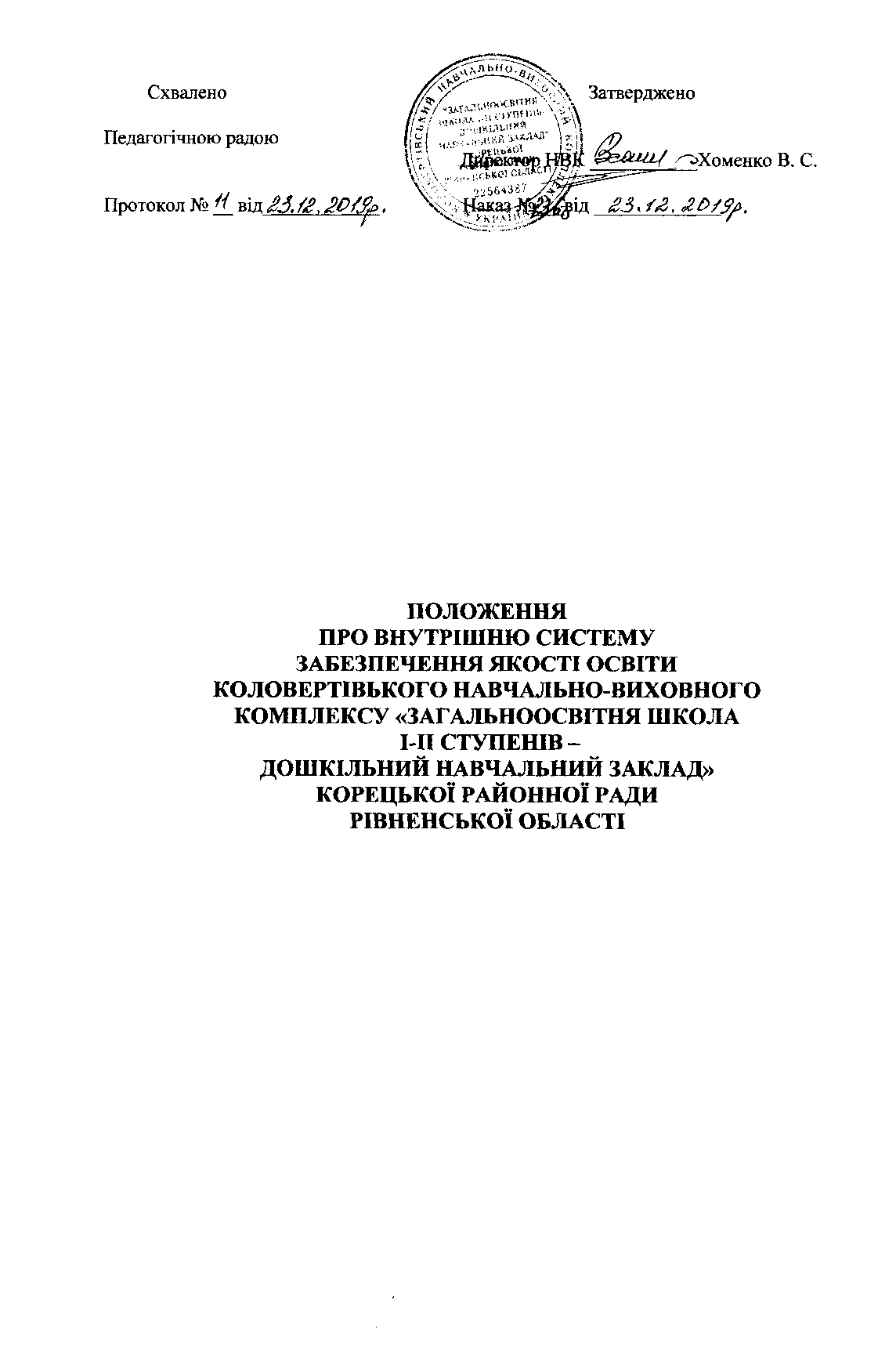 ЗМІСТ

1. Загальні положення.
2. Стратегія  та процедури забезпечення якості освіти.
3. Система та механізми забезпечення академічної доброчесності.
4. Критерії, правила і процедури оцінювання здобувачів освіти.
5. Критерії, правила і процедури оцінювання педагогічної  діяльності педагогічних працівників.
6. Критерії, правила і процедури оцінювання управлінської діяльності керівних працівників закладу освіти.
7. Забезпечення наявності необхідних ресурсів для організації освітнього процесу, в тому числі для самостійної роботи здобувачів освіти.
8. Забезпечення наявності інформаційних систем для ефективного управління закладом освіти.
9. Інклюзивне освітнє середовище, універсальний дизайн та розумне пристосування. 10. Освітня діяльність дошкільного підрозділу.11. Організація безпечного освітнього середовища.12. Вивчення та самооцінювання якості освіти.13. Заключні положення.14. Нормативна база.

І. Загальні положення      1.1. Положення про внутрішню систему забезпечення якості освіти в Коловертівському навчально-виховному комплексі «Загальноосвітня школа  I-II ступенів – дошкільний навчальний заклад» Корецької районної ради Рівненської області(далі - Положення) розроблено відповідно до вимог частини третьої статті 41 Закону України «Про освіту», Концепції реалізації державної політики у сфері реформування загальної середньої освіти «Нова українська школа» на період до 2029 року, Статуту закладу освіти та інших нормативних документів. 
     1.2. Терміни та їх визначення, що вживаються в Положенні: 
- Поло́ження – локально-правовий акт, що визначає основні правила організації, описує мету, структуру, взаємні обов'язки групи людей чи організацій, які об'єдналися для досягнення спільної мети. 
- Стратегія –довгостроковий, послідовний, конструктивний, раціональний, підкріплений ідеологією, стійкий до невизначеності умов середовища план, який супроводжується постійним аналізом та моніторингом в процесі його реалізації та спрямований з певною метою на досягнення успіху в кінцевому результаті. 
- Процедура – офіційно встановлений чи узвичаєний порядок здійснення, виконання або оформлення чого-небудь. 
- Механізм – комплексний процес, спосіб організації. 
- Критерії – вимоги для визначення або оцінки людини, предмета, явища (або: ознака, на підставі якої виробляється оцінка); 
- Правило – вимога для виконання якихось умов всіма учасниками якої-небудь дії. 
- Інструмент – засіб, спосіб для досягнення чогось. 
- Моніторинг якості освіти - система послідовних і систематичних заходів, що здійснюються з метою виявлення та відстеження тенденцій у розвитку якості освіти в країні, на окремих територіях, у закладах освіти (інших суб’єктах освітньої діяльності), встановлення відповідності фактичних результатів освітньої діяльності її заявленим цілям, а також оцінювання ступеня, напряму і причин відхилень від цілей. 
- Інклюзивне освітнє середовище - сукупність умов, способів і засобів їх реалізації для спільного навчання, виховання та розвитку здобувачів освіти з урахуванням їхніх потреб та можливостей; 
- Академічна доброчесність - сукупність етичних принципів та визначених законом правил, якими мають керуватися учасники освітнього процесу під час навчання, викладання та провадження наукової (творчої) діяльності з метою забезпечення довіри до результатів навчання та/або наукових (творчих) досягнень; 
- Академічний плагіат – оприлюднення (частково або повністю) наукових (творчих) результатів, отриманих іншими особами, як результатів власного дослідження (творчості) та/або відтворення опублікованих текстів (оприлюднених творів мистецтва) інших авторів без зазначення авторства; 
- Фабрикація - вигадування даних чи фактів, що використовуються в освітньому процесі; 
- Списування - виконання письмових робіт із залученням зовнішніх джерел інформації, крім дозволених для використання, зокрема під час оцінювання результатів навчання; 
- Обман - надання завідомо неправдивої інформації щодо власної освітньої діяльності чи організації освітнього процесу; 
- Хабарництво - надання (отримання) учасником освітнього процесу чи пропозиція щодо надання (отримання) коштів, майна, послуг, пільг чи будь-яких інших благ матеріального або нематеріального характеру з метою отримання неправомірної переваги в освітньому процесі; 
- Необ’єктивне оцінювання - свідоме завищення або заниження оцінки результатів навчання здобувачів освіти, несвоєчасні записи в класних журналах результатів оцінювання;
       1.3. Колегіальним органом управління Коловертівського НВК «ЗШ I-II ст. – ДНЗ»  , який визначає, затверджує систему, стратегію та процедури внутрішнього забезпечення якості освіти, є педагогічна рада. 
      1.4. Внутрішня система забезпечення якості освіти в закладі включає: 
- стратегію та процедури забезпечення якості освіти; 
- систему та механізми забезпечення академічної доброчесності;
- критерії, правила і процедури оцінювання здобувачів освіти; 
- критерії, правила і процедури оцінювання педагогічної діяльності педагогічних працівників; 
- оприлюднені критерії, правила і процедури оцінювання управлінської діяльності керівних працівників закладу освіти; 
- забезпечення наявності інформаційних систем для ефективного управління закладом освіти; 
- створення в закладі освіти інклюзивного освітнього середовища, універсального дизайну та розумного пристосування.

2. Стратегія та процедура забезпечення якості освіти      Стратегія та процедура забезпечення якості освіти в Коловертівському НВК «ЗШ I-II ст. – ДНЗ»  базується на наступних принципах: 
- відповідності Державним стандартам загальної середньої освіти; 
- відповідальності за забезпечення якості освіти та якості освітньої діяльності; 
- системності в управлінні якістю на всіх стадіях освітнього процесу; 
- здійснення обґрунтованого моніторингу якості; 
- готовності суб’єктів освітньої діяльності до ефективних змін; 
- відкритості інформації на всіх етапах забезпечення якості та прозорості процедур системи забезпечення якості освітньої діяльності. 
      Стратегія (політика) та процедури забезпечення якості освіти передбачають здійснення таких процедур і заходів: 
− удосконалення планування освітньої діяльності; 
− підвищення якості знань здобувачів освіти; 
− посилення кадрового потенціалу закладу освіти та підвищення кваліфікації педагогічних працівників; 
− забезпечення наявності необхідних ресурсів для організації освітнього процесу та підтримки здобувачів освіти; 
− розвиток інформаційних систем з метою підвищення ефективності управління освітнім процесом; 
− забезпечення публічності інформації про діяльність закладу; 
− створення системи запобігання та виявлення академічної недоброчесності в діяльності педагогічних працівників та здобувачів освіти. 
      Основними напрямками політики із забезпечення якості освітньої діяльності в закладі освіти є: 
- якість освіти; 
- рівень професійної компетентності педагогічних працівників і забезпечення їх вмотивованості до підвищення якості освітньої діяльності; 
- якість реалізації освітніх програм, вдосконалення змісту, форм та методів освітньої діяльності та підвищення рівня об’єктивності оцінювання. 
       Механізм функціонування системи забезпечення якості освіти в Коловертівському  НВК «ЗШ I-II ст. – ДНЗ»  включає послідовну підготовку та практичну реалізацію наступних етапів управління: 
– планування (аналіз сучасного стану освітньої діяльності та освітнього процесу; визначення сильних сторін і проблем у розвитку; визначення пріоритетних цілей та розробка планів їх реалізації); 
– організацію (переформатування/створення організаційної структури для досягнення поставлених цілей; визначення, розподіл та розмежування повноважень із метою координування та взаємодії у процесі виконання завдань); 
– контроль (розробка процедур вимірювання та зіставлення отриманих результатів зі стандартами); 
– коригування (визначення та реалізація необхідних дій та заходів, націлених на стимулювання процесу досягнення максимальної відповідності стандартам). 
        Система контролю якості освітнього процесу в закладі включає: 
• Самооцінку ефективної діяльності із забезпечення якості; 
• Контроль якості результатів навчання та об’єктивності оцінювання; 
• Контроль якості реалізації навчальних (освітніх) програм. 

       Критеріями ефективності внутрішньої системи забезпечення якості освіти в Коловертівському НВК «ЗШ I-II ст. – ДНЗ» є: 
1. Досягнення здобувачів освіти, показники результатів їх навчання. 
2. Відповідність показників успішності здобувачів освіти результатам їх навчання на кожному рівні початкової та базової  загальної середньої освіти під час державної підсумкової атестації.3. Якісний склад та ефективність роботи педагогічних працівників. 
4. Показник наявності освітніх, методичних і матеріально-технічних ресурсів для забезпечення якісного освітнього процесу 

      Завдання внутрішньої системи забезпечення якості освіти в - Коловертівському НВК «ЗШ I-II ст. – ДНЗ» оновлення методичної бази освітньої діяльності;
- контроль за виконанням навчальних планів та освітньої програми, якістю знань, умінь і навичок учнів, розробка рекомендацій щодо їх покращення; 
- моніторинг та оптимізація соціально-психологічного середовища закладу освіти; - створення необхідних умов для підвищення фахового кваліфікаційного рівня педагогічних працівників. 

3. Система та механізми забезпечення академічної доброчесності в 
Коловертівському НВК «ЗШ I-II ст. – ДНЗ»
      Система забезпечення академічної доброчесності в Коловертівському  НВК «ЗШ I-II ст. – ДНЗ»  функціонує відповідно до статті 42 Закону України «Про освіту». 
      Дотримання академічної доброчесності педагогічними працівниками передбачає: 
- посилання на джерела інформації у разі використання ідей, розробок, тверджень, відомостей; 
- дотримання норм законодавства про авторське право і суміжні права; 
- надання достовірної інформації про методики і результати досліджень, джерела використаної інформації та власну педагогічну (науково-педагогічну, творчу) діяльність; 
- контроль за дотриманням академічної доброчесності здобувачами освіти; 
- об’єктивне оцінювання результатів навчання. 

      Дотримання академічної доброчесності здобувачами освіти передбачає: 
- самостійне виконання навчальних завдань, завдань поточного та підсумкового контролю результатів навчання; 
- посилання на джерела інформації у разі використання ідей, розробок, тверджень, відомостей; 
- постійна підготовка до уроків, домашніх завдань; 
- самостійне подання щоденника для виставлення педагогом одержаних балів; 
- надання достовірної інформації про власні результати навчання батькам (особам, які їх замінюють). 

Порушенням академічної доброчесності в  Коловертівському НВК «ЗШ I-II ст. – ДНЗ» вважається: 
- академічний плагіат; 
- фабрикація; 
- списування; 
- обман; 
- хабарництво; 
- відмова своєчасно надавати інформацію (усно або письмово) про методики, технології, прийоми, методи викладання, стан виконання програми, рівень сформованості компетентностей здобувачами освіти; 
- необ’єктивне оцінювання; 
- невиконання обов’язків педагогічного працівника, передбачених статтею 54 Закону України «Про освіту».

Заходи, спрямовані на дотримання академічної доброчесності в, Коловертівському НВК «ЗШ I-II ст. – ДНЗ»  включають: 
– ознайомлення педагогічних працівників, здобувачів освіти з вимогами щодо належного оформлення посилань на використані джерела інформації; 
– ознайомлення педагогічних працівників, здобувачів освіти з документами, що унормовують дотримання академічної доброчесності та встановлюють відповідальність за її порушення; 
– проведення методичних заходів, що забезпечують формування загальних компетентностей з дотриманням правових та етичних норм і принципів, коректного менеджменту інформації при роботі з інформаційними ресурсами й об’єктами інтелектуальної власності; 
– включення до планів виховної роботи класних колективів заходів із формування у здобувачів освіти етичних норм, що унеможливлюють порушення академічної доброчесності; 
– розміщення на веб-сайті закладу правових та етичних норм, принципів та правил, якими мають керуватися учасники освітнього процесу. 

      Виявлення порушень академічної доброчесності в в Коловертівському НВК «ЗШ I-II ст. – ДНЗ» здійснюється наступним чином. 
      Особа, яка виявила порушення академічної доброчесності педагогічним працівником, здобувачем освіти має право звернутися з письмовою заявою до директора закладу освіти. Заява щодо зазначеного порушення розглядається на засіданні Комісії, яка створюється на педагогічній раді та затверджується наказом директора і ухвалює рішення про притягнення до академічної відповідальності (за погодженням з органом самоврядування здобувачів освіти). 
      До складу Комісії входять представники педагогічного колективу та батьківської громади. Склад комісії погоджується на засіданні педагогічної ради закладу освіти та затверджується наказом керівника. 
Термін повноважень Комісії – 1 рік. 
Комісія звітує про свою роботу раз на рік. 

      Кожна особа, стосовно якої порушено питання про порушення нею академічної доброчесності, має такі права: 
- ознайомлюватися з усіма матеріалами перевірки щодо встановлення факту порушення академічної доброчесності, подавати до них зауваження; 
- особисто або через представника надавати усні та письмові пояснення або відмовитися від надання будь-яких пояснень, брати участь у дослідженні доказів порушення академічної доброчесності; 
- знати про дату, час і місце та бути присутньою під час розгляду питання про встановлення факту порушення академічної доброчесності та притягнення її до академічної відповідальності; 
- оскаржити рішення про притягнення до академічної відповідальності до органу, уповноваженого розглядати апеляції, або до суду. 

4. Критерії, правила і процедури оцінювання здобувачів освіти      Оцінювання результатів навчання здійснюється відповідно до: 
- Орієнтовних вимог до контролю та оцінювання навчальних досягнень учнів початкової школи, затверджених наказом Міністерства освіти і науки України від 19 серпня 2016 року № 1009; 
- Критеріїв оцінювання навчальних досягнень учнів (вихованців) у системі загальної середньої освіти, затверджених наказом МОНмолоді та спорту від 13.04.2011 року № 329.
       Критерії оцінювання навчальних досягнень реалізуються в нормах оцінок, які встановлюють чітке співвідношення між вимогами до знань, умінь і навичок, які оцінюються, та показником оцінки в балах. 
Навчальні досягнення здобувачів у 1-2 класах підлягають вербальному, формувальному оцінюванню, у 3-4 – вербальному та підсумковому (бальному) оцінюванню. 
      Формувальне оцінювання учнів 1-2  класів проводиться відповідно до Методичних рекомендацій щодо формувального оцінювання учнів 1 класу (листи МОН від 18.05.2018 №2.2-1250 та від 21.05.2018 №2.2-1255). 
      Основними видами оцінювання здобувачів освіти є поточне та підсумкове (тематичне, семестрове, річне), державна підсумкова атестація. 
      У Коловертівському НВК «ЗШ I-II ст. – ДНЗ» використовується поточний контроль шляхом виконання різних видів завдань, передбачених навчальною програмою, у тому числі для самостійної та індивідуальної роботи здобувачів освіти протягом семестру. Поточний контроль здійснюється під час проведення практичних та лабораторних занять, а також за результатами перевірки контрольних, самостійних робіт, індивідуальних завдань тощо. 
      Форми проведення видів контролю, їх кількість визначається робочою програмою. 
      Тематична перевірка у 3-4 класах здійснюється у формі тематичної контрольної роботи після опанування програмової теми/розділу. 
      Тематична оцінка у 5-9-х класах виставляється з урахуванням усіх видів освітньої діяльності, що підлягали оцінюванню протягом вивчення теми. При цьому проведення окремої тематичної атестації при здійсненні відповідного оцінювання не передбачається. 
      Підсумкова перевірка у 1-2  класах передбачає підсумкові контрольні роботи у кінці навчального року (контрольне списування, комбінована контрольна робота з математики та індивідуальна перевірка навички читання вголос і розуміння прочитаного). 
      Підсумкова перевірка у 3-4 класах передбачає тематичну перевірку, у 4 класі – тематичну перевірку та підсумкові контрольні роботи в кінці навчального року. 
     Оприлюднення результатів контролю здійснюється відповідно до вищезазначених нормативних документів. 
     Результати навчання здобувачів освіти на кожному рівні початкової та базової  загальної середньої освіти оцінюються шляхом державної підсумкової атестації, яка може здійснюватися в різних формах, визначених законодавством.5. Критерії, правила і процедури оцінювання педагогічної діяльності педагогічних працівників
     Внутрішня система забезпечення якості освіти та якості освітньої діяльності в   Коловертівському НВК «ЗШ I-II ст. – ДНЗ» передбачає підвищення якості професійної підготовки фахівців відповідно до очікувань суспільства. 
      Вимоги до педагогічних працівників Коловертівського НВК «ЗШ I-II ст. – ДНЗ» встановлюються у відповідності до розділу VІІ Закону України «Про освіту» від 05.09.2017 року №2143-ѴІІІ, чинного з 28.09.2017 року. 
Процедура призначення на посаду педагогічних працівників регулюється чинним законодавством (обрання за конкурсом, укладення трудових договорів) відповідно до встановлених вимог (ст. 24 Закону «Про загальну середню освіту»). 
     Основними критеріями оцінювання педагогічної діяльності педагогічних працівників у є Коловертівському НВК «ЗШ I-II ст. – ДНЗ»: 
- стан забезпечення кадрами відповідно фахової освіти; 
- освітній рівень педагогічних працівників; 
- результати атестації, сертифікації; 
- систематичність підвищення кваліфікації; 
- наявність педагогічних звань, почесних нагород; 
- наявність авторських програм, посібників, методичних рекомендацій, статей тощо; 
- участь в експериментальній діяльності; 
- результати освітньої діяльності; 
- оптимальність розподілу педагогічного навантаження; 
- показник плинності кадрів. 
     З метою вдосконалення професійної підготовки педагогів Коловертівського НВК «ЗШ I-II ст. – ДНЗ» шляхом поглиблення, розширення й оновлення професійних компетентностей організовується підвищення кваліфікації педагогічних працівників. 
     Щорічне підвищення кваліфікації педагогічних працівників здійснюється відповідно до статті 59 Закону України "Про освіту". 
Воно  здійснюється за такими видами: 
- довгострокове підвищення кваліфікації: курси; 
- короткострокове підвищення кваліфікації: семінари, семінари-практикуми, тренінги, конференції, «круглі столи» тощо. 
    Щорічний план підвищення кваліфікації педагогічних працівників затверджує педагогічна рада закладу. 
    Показником ефективності та результативності діяльності педагогічних працівників є їх атестація. 

6. Критерії, правила і процедури оцінювання управлінської діяльності керівних працівників закладу освіти
     Внутрішня система забезпечення якості освіти та якості освітньої діяльності  в Коловертівському  НВК «ЗШ I-II ст. – ДНЗ» визначає стратегію управління в закладі освіти, напрямки ефективних змін та розвитку освітньої системи. 
     Для цього застосовується моніторинг якості освітнього процесу в закладі освіти як систему збору, обробки, збереження та розповсюдження інформації про стан освітнього процесу чи окремих його елементів із метою інформаційного забезпечення управління та прийняття оптимальних управлінських рішень щодо підвищення ефективності функціонування усіх складових освітнього процесу, їхній взаємодії для досягнення очікуваних й запланованих результатів, а також інноваційного розвитку закладу освіти. 
     Управління процесом забезпечення якості освіти в Коловертівському НВК «ЗШ I-II ст. – ДНЗ» забезпечується внутрішніми нормативно-правовими документами (статут, положення, рішення, накази тощо), що визначають зміст внутрішньої системи забезпечення якості освіти та механізми її забезпечення. 
    Процедура управління процесом забезпечення якості освіти в Коловертівському  НВК «ЗШ I-II ст. – ДНЗ» включає: 
- ухвалення рішення про початок формування системи внутрішнього забезпечення якості освіти та якості освітньої діяльності; 
- призначення відповідальних за розробку, впровадження та функціонування внутрішньої системи забезпечення якості освіти; 
- навчання педпрацівників правилам і процедурам впровадження внутрішньої системи забезпечення якості освіти; 
- формування та підготовка аналітичної групи з визначення ефективності впровадження та функціонування внутрішньої системи забезпечення якості освіти на окремих етапах та у цілому; 
- формування Політики та Цілей у сфері якості (на перспективу, навчальний рік тощо); 
- визначення видів діяльності та процесів у рамках складових внутрішньої системи забезпечення якості освіти; 
- розробка процедур для визначених процесів (дій, заходів) (внутрішні нормативні основи закладу освіти); 
- визначення та розвиток системи моніторингу якості в закладі; 
- удосконалення системи аналізу та прийняття підсумкових рішень. 
      Відповідальними за впровадження та вдосконалення системи забезпечення якості освіти та якості освітньої діяльності в Коловертівському НВК «ЗШ I-II ст. – ДНЗ» є директор,  заступник директора з навчально-виховної роботи, педагогічні працівники, методичні об’єднання, педагогічна рада закладу освіти.  
      З  метою позитивного впливу на якість освіти необхідним є організаційний компонент у процесі формування внутрішньої системи, а саме: 
▪ виокремлення в структурі закладу освіти осіб, що беруть участь у процесі управління якістю освіти (директор, завуч, керівники методоб’єднань, педагог-організатор, керівник семінару-практикуму класних керівників, вчитель та асистент вчителя інклюзивного класу); 
▪ проведення заходів щодо навчання адміністративних та педагогічних працівників закладу навичкам роботи для забезпечення якості освітнього процесу, підвищення оцінної культури педагогів;  
▪ розширення зв'язків закладу освіти з іншими освітніми установами, науковими організаціями, що спеціалізуються на вирішенні проблем управління якістю освіти. 
     Критерії ефективності управлінської діяльності в Коловертівському НВК «ЗШ I-II ст. – ДНЗ» щодо забезпечення функціонування внутрішньої системи забезпечення якості освіти: 
- наявність нормативних документів, де закріплені вимоги до  якості освітнього процесу (модель випускника, освітня програма); 
- оптимальність та дієвість управлінських рішень; 
- керованість процесу управління забезпеченням функціонування внутрішньої системи забезпечення якості освіти (наявність посадових осіб, які відповідають за управління якістю освітнього процесу); 
- формування освітньої програми закладу освіти (раціональність використання інваріантної, варіативної складової); 
- підвищення показника відповідності засвоєних здобувачами освіти рівня та обсягу знань, умінь, навичок, інших компетентностей вимогам стандартів освіти; 
- узгодження показників успішності з результатами державної підсумкової атестації; 
- наявність та ефективність системи моральних стимулів для досягнення високого рівня якості освітнього процесу. 

7. Забезпечення наявності необхідних ресурсів для організації освітнього процесу, в тому числі для самостійної роботи здобувачів освіти.     Одним із основних елементів забезпечення якості освітнього процесу в Коловертівському  НВК «ЗШ I-II ст. – ДНЗ»  є наявність відповідних ресурсів (кадрових, матеріально-технічних, навчально-методичних та інформаційних) та ефективність їх застосування. 
Навчальні програми, за якими здійснюється освітній процес здобувачів початкової та базової  середньої освіти, забезпечують можливість досягнення компетентностей. 
      Освітній процес здійснюється у 3кабінетах, 8 предметних  класних кімнатах, які оформлені основними навчальними матеріалами.
     У наявності навчальні програми з усіх освітніх предметів, курсів за вибором, факультативів. 
     Забезпеченість освітнього процесу навчальною літературою становить 90 %. 
Коловертівський НВК «ЗШ I-II ст. – ДНЗ» має доступ до мережі Інтернет,   електронну пошту kolovertshkola@ukr.net. 

8. Забезпечення наявності інформаційних систем для ефективного управління закладом освіти.
       У в Коловертівському НВК «ЗШ I-II ст. – ДНЗ» здійснюється збір, узагальнення, аналіз та використання відповідної інформації для ефективного управління освітнім процесом та іншою діяльністю. 
       Ефективному управлінню якістю освітньої діяльності в закладі освіти сприяють електронна система збирання й аналізу інформації та частково система електронного документообігу. 
       При оцінці якості освітнього процесу використовуються комп'ютерні технології для обробки досягнень кваліметрії. 
       Для обміну інформацією з якості освітнього процесу використовується відео- аудіо- і магнітні носії інформації, розмножувальна техніка. 
      У закладі створений банк даних (статистика) за результатами освітнього процесу та освітньої діяльності: 
- статистична інформація форм ЗНЗ-1, 1-ЗСО, 83-РВК ; 
- інформаційна база про якість освітнього процесу на рівні різних класів; 
- інформаційна база про результати державної підсумкової атестації в співставленні з річними показниками; 
      Для забезпечення більш широких і різноманітних зв'язків закладу із зовнішнім середовищем, у тому числі доступу до різних баз даних, джерел інформації Коловертівський  НВК «ЗШ I-II ст. – ДНЗ» підключено до Інтернету. 
      Для забезпечення створення єдиного інформаційного поля та забезпечення публічності інформації про заклад освіти в   Коловертівському НВК «ЗШ I-II ст. – ДНЗ» функціонує офіційний сайт закладу http://kolovertshkola.e-schools.info. 
      Публічність інформації про діяльність  закладу  забезпечується згідно зі статтею 30 Закону України «Про освіту». 
На офіційному сайті розміщуються: 
- статут закладу освіти; 
- ліцензія на провадження освітньої діяльності; 
- структура та органи управління закладу освіти; 
- кадровий склад закладу освіти згідно з ліцензійними умовами; 
- освітні програми, що реалізуються в закладі освіти, та перелік освітніх компонентів, що передбачені відповідною освітньою програмою; 
- територія обслуговування, закріплена за закладом освіти його засновником; 
- ліцензований обсяг та фактична кількість осіб, які навчаються у закладі освіти; 
- мова освітнього процесу; 
- наявність вакантних посад; 
- матеріально-технічне забезпечення закладу освіти; 
- результати моніторингу якості освіти; 
- річний звіт про діяльність закладу освіти; 
- правила прийому до закладу освіти; 
- умови доступності закладу освіти для навчання осіб з особливими освітніми потребами; 
     Крім зазначеного, на сайті розміщуються фінансові звіти про надходження та використання всіх коштів, отриманих як благодійна допомога. 
Інформація, що підлягає оприлюдненню на офіційному сайті, систематично поновлюється. 
      З метою використання інформаційно-комунікаційних технологій для ефективного управління освітнім процесом в закладі освіти створено інформаційно-освітнє середовище на порталі інформаційної системи управління освітою (ІСУО). 9. Інклюзивне освітнє середовище, універсальний дизайн та розумне пристосування     Заклад освіти забезпечує здобувача освіти з особливими освітніми потребами інклюзивним освітнім середовищем : 
- необхідними ресурсами освітнього процесу, що мають відповідати ліцензійним та акредитаційним вимогам; 
- умовами доступності закладу освіти для навчання осіб з особливими освітніми потребами. 
     Право на доступну освіту зазначеної категорії дітей реалізується за бажанням батьків шляхом організації індивідуальної форми навчання. 
Заклад освіти за потреби утворює інклюзивні класи для навчання осіб з особливими освітніми потребами відповідно до індивідуальної програми розвитку та з урахуванням їхніх індивідуальних потреб і можливостей (стаття 20 Закону України «Про освіту») 
      Практичне впровадження інклюзивного середовища базується на принципах універсального дизайну та розумного пристосування. 
Зокрема шкільний освітній процес відповідає достатньому спектру індивідуальних можливостей здобувачів освіти; забезпечує гнучку методику навчання, викладання та подання матеріалу; доступні та гнучкі навчальні плани й програми. 
     Навчальні матеріали прості та чіткі у використанні незалежно від навичок та досвіду здобувачів освіти. 
     Забезпечується урахування різного впливу шкільного середовища на «сенсорний досвід» дитини; використання кольору, світла, звуків, текстури; легкий доступ до інформаційно-комунікативних технологій. 
      Дизайн НВК в основному  враховує наявність необхідного розміру і простору при підході, під’їзді та різноманітних маніпуляціях, з огляду на антропометричні характеристики, стан та мобільність користувача. 
      Наявність необхідного розміру і простору: 
- доступні навчальні місця для здобувачів освіти, у тому числі з прилеглим простором для асистентів вчителів; 
- меблі, що підтримують доступний  спектр навчання та навчальних методик; 
- можливість регулювання середовища (наприклад, освітлення) для різноманітних потреб здобувачів освіти у навчанні та інше. 
     У закладі освіти створено необхідні умови для навчання осіб з особливими освітніми потребами: 
1.Затишні, ошатні класні кімнати. 
2. Зовнішній сучасний туалет, забезпеченй санітарно-гігієнічним обладнанням, має чоловічий та жіночий відділи, підведена вода, наявний септик.
3.Роздягальня в класній кімнаті та в коридорі. 
4.Спосіб організації харчування – буфет-роздаткова. 
5 .При вході до школи розташовано пандус. 
6. Освітній процес у разі потреби забезпечується навчальною, методичною та науковою літературою на паперових та електронних носіях. 7. Для якісного психолого-педагогічногосупроводу дітей з особливими потребами  у закладі створено команду психолого-педагогічного супроводу.8. Створення позитивного мікроклімату, корекційно-розвиткового середовища для задоволення освітніх потреб.9.Надання консультативної допомоги сім’ям,  які виховують дітей з ООП, залучення батьків до розроблення індивідуальних планів та програми навчання.10. Освітня діяльність дошкільного підрозділу     Діяльність дошкільного підрозділу (старша дошкільна група короткотривалого перебування) здійснюється на основі Законів України «Про освіту», «Про дошкільну освіту», БКДО, затвердженого наказом МОН №615 від 22.05.2012 р., наказу МОН №446 від 20.04.2015 р. «Про затвердження гранично допустимого навчального навантаження на дитину у дошкільних навчальних закладах різних типів та форми власності», програми розвитку дітей старшого дошкільного віку «Впевнений старт», якій надано гриф «Рекомендовано Міністерством освіти і науки України» (лист МОН України від 01.08.2017 р. №1/11-7684).  Основним концептуальним принципом є діяльнісний підхід, що сприяє створенню фундаменту успішної дитини в умовах Нової української школи та спрямований на реалізацію особистісно орієнтованої моделі освітнього процесу.      Метою дошкільної освіти є забезпечення цілісного розвитку дитини, її фізичних, інтелектуальних і творчих здібностей шляхом виховання, навчання, соціалізації та формування необхідних життєвих навичок.     Освітня діяльність організовується за освітніми лініями Базового компонента дошкільної освіти та наказу МОН України від 20.04.2015 р. №446 «Про затвердження гранично допустимого навчального навантаження на дитину у дошкільних навчальних закладах різних типів та форми власності»:ознайомлення із соціумом;ознайомлення з природним довкіллям;художньо-продуктивна діяльність (музична, образотворча, театральна тощо);логіко-математичний розвиток;розвиток мовлення і культура мовленнєвого спілкування;здоров’я та фізичний розвиток.  У зв’язку з організацією роботи групи з короткотривалим перебуванням вид діяльності за освітніми лініями «Здоров’я та фізичний розвиток» відповідно до наказу МОН України від 20.04.2015 р. №446 «Про затвердження гранично допустимого навчального навантаження на дитину у дошкільних навчальних закладах різних типів та форми власності» винесено у денні прогулянки розкладу занять дошкільного підрозділу.    Компетентності Базового компонента дошкільної освіти є кінцевим результатом освітнього процесу довкілля:здоров’язбережувальна;особистісно-оцінна;родинно-побутова;соціально-комунікативна;природничо-екологічна;предметно-практична;художньо-продуктивна;ігрова;сенсорно-пізнавальна;математична;фонетична;лексична;граматична;діалогічна;монологічна;мовленнєва;комунікативна;інформативна;комунікативно-мовленнєва.        У період канікул заняття з вихованцями не проводяться, проводиться лише фізккультурно-оздоровча і художньо-естетична робота.        Діяльність дошкільного підрозділу регламентується планом роботи на навчальний рік і літній оздоровчий період, що схвалюється освітньою програмою, педагогічною радою закладу, затверджується керівником.11. Організація безпечного освітнього середовища     У законодавстві загальні вимоги, які забезпечують безпечне освітнє середовище закладу регулює Закон “Про освіту”. Права та обов’язки всіх учасників освітнього процессу визначаються в ньому у 53, 54 та 55 статтях.Визначаємо три основні складові безпечного освітнього середовища:– безпечні й комфортні умови праці та навчання;– відсутність дискримінації та насильства;– створення інклюзивного і мотивувального простору.Створення безпеки спрямоване на виконання таких завдань:– формування в учнів компетентностей, важливих для успішної соціалізації особистості;– впровадження демократичної культури, захист прав дитини і формуваннядемократичних цінностей;– запобігання та протидія таким негативним явищам серед дітей та учнівської молоді як насильство, кібербулінг, булінг тощо;– формування у дітей і підлітків життєвих навичок (психосоціальних компетентностей), які сприяють соціальній злагодженості, відновленню психологічної рівноваги;– запобігання та протидія торгівлі людьми, формування у школярів таких життєвих навичок, як спілкування, прийняття рішень, критичне мислення, управління емоціями, стресами та конфліктними ситуаціями, формування цінностей та набуття відповідних компетентностей;– формування морально-етичних, соціальних, громадянських ціннісних орієнтирів, виховання національно свідомої, духовно багатої, фізично досконалої особистості;– профілактика девіантної поведінки, правопорушень та злочинності серед неповнолітніх;– профілактика залежностей та шкідливих звичок, пропаганда здорового способу життя, збереження і зміцнення фізичного та психічного здоров’я як найвищої соціальної цінності;– формування творчого середовища, залучення учнів в позаурочний час до  спорту, творчості, мистецтва, інших громадських заходів з метою їх позитивної самореалізації, соціалізації;– розвиток творчої співпраці педагогічного колективу, учнів і батьків на засадах педагогіки партнерства.12. Вивчення та самооцінювання якості освіти11.1.        Функції самооцінювання-       Отримання порівняльних даних, виявлення динаміки і факторів впливу на динаміку.-       Упорядкування інформації про стан і динаміку якості освітнього процесу.-        Координація діяльності організаційних структур (шкільні методичні об’єднання, творчі групи) задіяних у процедурах моніторингу.11.2.        Види самооцінювання-       Моніторинг навчальних досягнень здобувачів освіти.-       Моніторинг педагогічної діяльності.-       Моніторинг за освітнім середовищем.-       Моніторинг ефективності управлінської діяльності.-       Моніторинг організації освітнього процесу в 1 класі в умовах реформи НУШ.-       Моніторинг результатів ДПА в 4 класі.-       Моніторинг результатів ДПА учнів 9 класу у порівнянні з підсумковим оцінюванням з предмету.-       Моніторинг рівня вихованості учнів.-       Моніторинг здійснення освітнього процесу в дошкільній групі.11.3.        Напрями самооцінювання-       Самооцінювання освітнього середовища.-       Самооцінювання педагогічної діяльності.-       Самооцінювання системи оцінювання здобувачів освіти.-       Самооцінювання управлінських процесів закладу освіти.11.4.         Форми самооцінювання-       Самооцінка власної діяльності на рівні педагога, учня, адміністратора.-       Внутрішня оцінка діяльності керівниками шкільних методичних об’єднань.-       Зовнішнє оцінювання діяльності.11.5.        Етапи проведення самооцінювання-       Терміни проведення моніторингу визначаються планом роботи закладу на  кожен навчальний рік.-       Самооцінювання  включає три етапи:а)  підготовчий — визначення об’єкта вивчення, визначення мети, критерії оцінювання, розробка інструментарію і механізму відстеження, визначення термінів;б)   практичний (збір інформації) — аналіз документації, тестування, контрольні зрізи, анкетування, цільові співбесіди, самооцінка тощо;в)  аналітичний — систематизація інформації, аналіз інформації, коректування, прогнозування, контроль за виконанням прийнятих управлінських рішень.11. 6. Виконавці     Виконавцями самооцінювання  є: директор закладу, заступник директора, керівники шкільних методичних об’єднань, члени творчих груп,  вчителі- предметники, класні керівники.11.7. Функціональні обов’язки учасників самооцінювання11.7.1.      Адміністрація закладу:-       ініціює розроблення стратегії розвитку закладу;-       розробляє і втілює внутрішкільну систему забезпечення якості освітньої діяльності та якості освіти;-       установлює і затверджує порядок, періодичність проведення досліджень;-       забезпечує необхідні ресурси для організації освітнього процесу;-       сприяє визначенню напрямків підвищення кваліфікації педагогічних працівників;-       забезпечує реалізацію освітньої програми;-       визначає шляхи подальшого розвитку закладу;-       приймає управлінські рішення щодо розвитку якості освіти на основі результатів моніторингу.11.7.2.  Рада забезпечення якості освіти:-       бере участь у розробленні інструментарію;-       бере участь у розробленні критеріїв оцінювання результативності освітнього процесу та професійної діяльності педагогів;-       проводить  експертизу, дослідження, анкетування, опитування та оцінювання здобувачів освіти;-       аналізує результати зібраної інформації;-       веде облік результатів;-       готує пропозиції для адміністрації щодо удосконалення освітнього процесу.11.7.3. Педагогічна рада закладу:-       участь у розробленні методики оцінювання;-       вибір критеріїв і показників, що характеризують стан і динаміку розвитку системи  забезпечення якості освіти;-       визначення способів оприлюднення інформації  та показників розвитку системи моніторингу;-       вивчення, узагальнення і поширення інноваційного досвіду педагогічних працівників;-      схвалення освітньої програми закладу, стратегії розвитку та положення про академічну доброчесність;-       сприяння підвищенню кваліфікації педагогічних працівників, розвитку їх творчих ініціатив.11.7.4.  Класний керівник:-       проводить контроль за всеобучем кожного учня;-       своєчасно доводить підсумки до відома батьків;-       надає інформацію для самооцінювання.11.7.5. Учитель:-       визначає й аналізує рівень навчальних досягнень учнів з предметів за результатами тестування, контрольних зрізів, поточного, тематичного та  підсумкового оцінювання за семестри, навчальний рік;-       визначає шляхи підвищення навчальних досягнень учнів;-       своєчасно подає інформацію для оцінювання результативності.13. Заключні положення       Однією з важливих проблем забезпечення  якості освітнього  процесу в цілому залишається  оцінка ефективності управління освітнім процесом зокрема,   тому дана модель передбачає можливість вироблення  своєї системи критеріїв, чинників, за якими можна оцінювати ефективність освітнього  процесу, що дасть можливість вносити  відповідні корективи в його організацію.        Рівень розвитку сучасної освіти вимагає від закладу  високорозвиненого вміння обирати форми, методи, типи управління педагогічним колективом, ставити серйозні вимоги до його ділових та особистісних якостей, серед яких:-       цілеспрямованість та саморозвиток;-       компетентність;-       динамічність та самокритичність;-       управлінська етика;-       прогностичність та  аналітичність;-       креативність, здатність до інноваційного пошуку.-       здатність приймати своєчасне рішення та брати на себе відповідальність за результат діяльності;-       академічна доброчесність.     Разом з тим, ефективність управлінської діяльності закладу характеризується станом реалізації його управлінських функцій, основних аспектів та видів діяльності, ступенем їх впливу на результативність освітнього процесу з урахуванням основних чинників, для яких проводиться самоаналіз:1. Стратегічне планування розвитку  закладу, основане на висновках аналізу та самоаналізу результатів діяльності.2. Річне планування розвитку навчального закладу формується на стратегічних засадах.3. Здійснення аналізу і оцінки ефективності реалізації планів, проектів.4. Реальне календарне планування враховує усі напрямки діяльності школи тадоводиться до відома  усіх рівнів.5. Забезпечення професійного розвитку вчителів, методичного супроводу молодих спеціалістів.6. Поширення позитивної інформації про заклад (засобами веб-сайтів, інформаційних бюлетенів, громадських конференцій, семінарів, контактів з ЗМІ тощо).7.  Створення повноцінних умов функціонування закладу (безпечні та гігієнічні). Наявність засобів для фізичного, інтелектуального розвитку учнів та педколективу.8. Застосування ІКТ-технологій у навчально-виховному процесі та повсякденному житті.9. Забезпечення якості освіти через взаємодію всіх учасників освітнього процесу.10. Позитивна оцінка компетентності керівника з боку працівників та громадськості.14. Нормативна база:
- Закон України «Про освіту» № 2145-VIII від 05.09.2017; - Закон України «Про загальну середню освіту»; 
- Концепція реалізації державної політики у сфері реформування загальної середньої освіти «Нова українська школа» на період до 2029 року, схвалена розпорядженням Кабінету Міністрів України від 14 грудня 2016 року № 988-р; 
- Державні стандарти початкової та базової загальної середньої освіти; - Закон України «про дошкільну освіту;- БКДО, затвердженого наказом МОН №615 від 22.05.2012 р.;- Наказ МОН №446 від 20.04.2015 р. «Про затвердження гранично допустимого навчального навантаження на дитину у дошкільних навчальних закладах різних типів та форми власності»;- Абетка для директора;
- Статут закладу НВК.